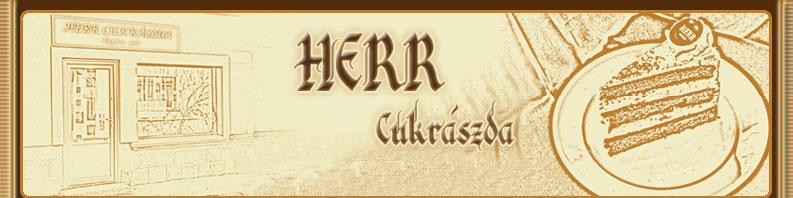 Információk esküvői torta rendeléséhezTorta rendelést két héttel az esküvő időpontja előtt tudunk elfogadni!Tortáink kétféle burkolással készülnek: TejszínesMarcipánosMarcipánnal burkolható tortáink:Citrom torta - vajkrémesCsoki torta - vajkrémesDió torta - vajkrémes Stefánia tortaA stefánia torta vajkrémes csoki krémmel van töltve, úgy mint a dobos torta csak nem cukor van a tetején, hanem csokoládéval van áthúzvaEszterházy tortaAz eszterházy tortának diós a piskótája és főzött vanília krémmel van töltveGesztenye torta - vajkrémesMogyoró torta - vajkrémesPuncstortaVaníliás főzött tortafőzött vanília krémmel töltött tortaCsokis főzött tortafőzött csoki krémmel töltött torta  Nagymama mákosaMákos a piskótája, házi jellegű tejbegrízes krémmel és meggylekvárral van töltvePárizsi krémmel töltött csoki tortafőzött tejszínes csoki krémmel töltött torta, kérhető meggyel és meggy nélkülTejszínnel burkolható tortáink:Minden marcipánnal is burkolható tortaezen kívül még,Joghurtos eper tortaJoghurtos kiwi tortaJoghurtos málna tortaTúró tortatejszínes túró krémmel töltött tortaGyümölcsös túró tortaAlulról felfelé úgy néz ki, hogy piskóta – őszibarack – túrókrém – piskóta – málna – túrókrém- piskótaTiramisu tortaCsilla torta piskóta, csoki krém, egy szelet marcipán csík, tejszínes-kávé krémes a tetejeOroszkrém tortakrémes krémje van összekeverve tejszínnel és rumos mazsolávalFeketeerdő tortaRigó Jancsi tortafehér piskóta, főzött tejszínes csoki krém (főzött csoki + felvert tejszínhab)Tortáink kétféle állvánnyal kérhetők: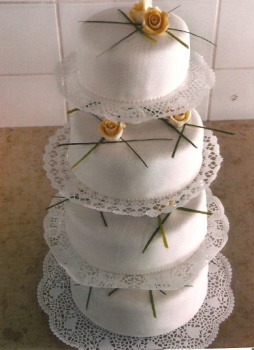 Sima állványez esetben a torták egymás felett helyezkednek el, felülről lefelé növekvő szeletszámmal (8 – 16 – 24 – 32  = 80)Az emeletek többféleképpen variálhatók:7 – 14 = 2114 – 21 = 3521 – 28 = 497 – 14 – 21 = 4214 – 21 – 28 = 53 Eltolt állvány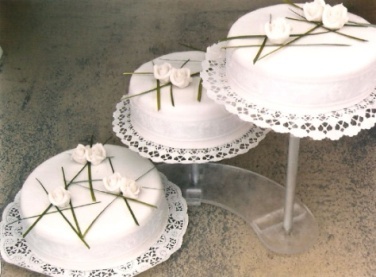 ez esetben a torták egymás felett eltoltan helyezkednek el és minden emeleten 16 szeletesek a tortáklehet 3 (48 szelet), 4 (64 szelet), vagy 5 (80 szelet) emeletestejszínnel burkolt torta eltolt állványon maximum 3 emeletes lehetÁllvány nélküli emeletes tortát három emeletig tudunk elkészíteni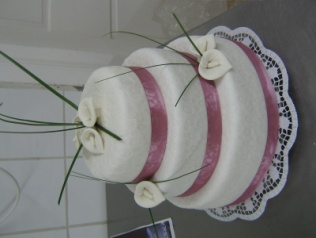 Szeletek: 40 – 21 – 7 = 6828 – 14 – 7 = 49Állványainkra kauciót nem számolunk fel, kivéve az üvegből készült három emeletes pálmaleveles állvány, amiért 50.000 ft kauciót kérünk, melyet visszaadunk, ha sérülésmentesen kerül vissza hozzánk az állvány 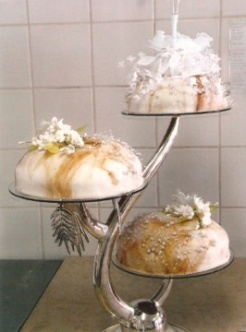 Torta díszítések:Díszítéseinket megtekinthetik honlapunkon illetve az üzletünkben elkérhető albumban. Ezenkívül a pár elképzeléseit is lehetőségünkhöz mérten megpróbáljuk teljesíteni.Virág díszítések:Ehetőek:marcipán virág : rózsa, barackvirág, kála …stb.Nem ehetőek:élővirág díszítésa pár elképzelései szerint mi készítettjük el, vagy Önök is behozhatják üzletünkbetragant virágcukorból és tojásfehérjéből készülEgyéb díszítések:szalagokdíszfűgyöngydíszítésnászpárválaszthatnak katalógusunkból, melyet üzletünkben tekinthetnek meg, illetve hozhatnak is nászpárt, amit térítésmentesen felteszünk a tortáratüzijátékSzállítás:Tortáinkat hűtő kocsival szállítjuk ki. Szállítási díjat Visegrádtól Szentendréig nem számolunk fel.Áraink:Nálunk nincs meghatározott szeletár, tortáink 15000 – 50000 ft között mozognak íztől függően. Tortaáraink:Díszítések áraiTejszínes burkolás 14 szeletenként 1500 ftMarcipános burkolás 14 szeletenként 2500 ftMarcipán virág 350-ft/dbTragantvirág 3000-ft/dbBarackvirág 200-ft/dbNászpár 2000-8000-ft/dbTüzijáték:kicsi 300-ft/dbnagy 600-ft/db Sós és apró édes süteményeinkSós sajtos leveles tésztás kockaAjánlatunk 5-6 kg 100 főre2200-ft/kgApró édes ládában1 ládában kb. 200-220 szelet sütemény van, kb. 7-8 kgA ládában 15 féle sütemény van:Linzer			Ischler			Mézes krémesZserbó			Diós resztelt		Bécsi szeletCitromos klára szelet	Kókusz szelet		Royal bombaKókusz bomba		4 féle mignon                    HólabdaAjánlatunk 1 láda 40 főreÁra: 20000 ft/ládaFizetés:Mi nem kérünk sem előleget, sem foglalót, kivéve a pálmaleveles üveg állványunkat. A tortát üzletünkben, az esküvő utáni vasárnap vagy az azt követő héten kedden fizethetik ki. Viszonteladóinktól az állványt és a ládákat mi szállítjuk vissza, egyéb helyszínekről Önöknek kell visszahozni a fizetés napján. Kérjük figyeljenek rá, hogy az állvány minden része visszakerüljön hozzánk.Árkalkuláció:Példánkban a 2. oldalon látható sima állványos, 4 emeletes torta árát vezetjük végig, torta íznek a négy legdrágább tortát írjuk, marcipános burkolással28 szeletes párizsi torta			11340.-21 szeletes mogyoró torta			7665.-14 szeletes puncs torta				3780.-7 szeletes csoki torta				1890.-Összesen 71 szeletMarcipán burkolás  		12500.-Marcipán rózsa kb. 15db  15×350		5250.-Összesen		42425.-Kérdéseikkel nyugodtan keressenek meg. Torta rendelésüket leadhatják telefonon vagy időpont egyeztetéssel személyesen. Mindhárom esetben hívják a 06-20-358-81-88-as telefonszámot. Áraink tájékoztató jellegűek, a végső árat minden esetben a torta elkészülte után számoljuk ki.Köszönjük, hogy minket választottak!					Herr András										             cukrászmester										           06-20-358-81-88Torta7 szeletes14 szeletes21 szeletes28 szeletesCitrom torta1505.-3010.-4515.-6020.-Csilla torta2170.-4340.-6510.-8680.-Csoki torta1890.-3780.-5670.-7560.-Dió torta1925.-3850.-5775.-7700.-Dobos torta1680.-3360.-5040.-6720.-Joghurtos eper 1960.-3920.-5880.-7840.-Sacher torta1715.-3430.-5145.-6860.-Joghurtos málna2030.-4060.-6090.-8120.-Eszterházy torta1820.-3640.-5460.-7280.-Feketeerdő torta2450.-4900.-7350.-9800.-Gesztenye torta1890.-3780.-5670.-7560.-Orosz torta1960.-3920.-5880.-7840.-Mogyoró torta2555.-5110.-7665.-10220.-Puncs torta1890.-3780.-5670.-7560.-Túró torta1680.-3360.-5040.-6720.-Tiramisu torta2835.-5670.-8505.-11340.-Párizsi krémmel töltött csokitorta2835.-5670.-8505.-11340.-Nagymama mákosa1610.-3220.-4830.-6440.-Rigó torta2170.-4340.-6510.-8680.-Gyümölcsös túró torta2170.-4340.-6510.-8680.-Csoki főzött torta1260.-2520.-3780.-5040.-Vanília főzött torta 1260.-2520.-3780.-5040.-